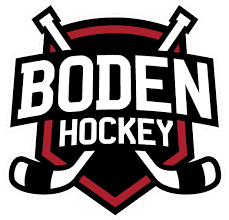 SekretariatLäs upp vilka lag som möter varandra på respektive planTacka spelare, ledare, domare och publik efter varje matchGör reklam att publiken kan besöka kiosken och att det finns ett lotteri med fina vinsterMalin Wikman 070-545 60 06Therese Olofsson 070-319 48 81Återställ data - NOSvenska ishockey - NOU-hockey - YES60s - NO90s - YESMatch Time – 2400 - YESStart när matchen börjarStart efter varje pip så att tiden rullar på utan avbrottNew match efter varje avslutad match